Основные понятияСтатистические данные охватывают организации, выполнявшие научные исследования и разработки за отчетный период, независимо от их основного вида экономической деятельности и формы собственности.Организации, выполнявшие научные исследования и разработки классифицируются по секторам деятельности: государственный, предпринимательский, высшего образования, некоммерческих организаций.В состав государственного сектора входят: организации министерств и ведомств, обеспечивающие управление государством и удовлетворение потребностей общества в целом; некоммерческие организации, полностью или в основном финансируемые и контролируемые Правительством Российской Федерации.Предпринимательский сектор включает: все организации, чья основная деятельность связана с производством продукции или услуг в целях продажи, в том числе находящиеся в собственности государства; частные некоммерческие организации, обслуживающие вышеназванные организации.В состав сектора высшего образования входят: образовательные организации высшего образования, независимо от источников финансирования и правового статуса, а также находящиеся под их контролем либо ассоциированные с ними научно-исследовательские институты, экспериментальные станции, клиники.  Сектор некоммерческих организаций состоит из частных организаций, не ставящих своей целью получение прибыли (профессиональные общества, общественные организации, фонды и т.д.), и частных индивидуальных организаций.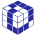 Число организаций, выполнявших научные исследования и разработки,
                                       по типам организаций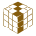 Источники и контакты ИсточникФорма федерального статистического наблюдения № 2-наука «Сведения о выполнении научных исследований и разработок»ПериодичностьГодоваяСроки обновления на сайтеСентябрь (следующий за отчетным годом)КонтактыГеращенко О.В., тел. 8(495)607-42-97